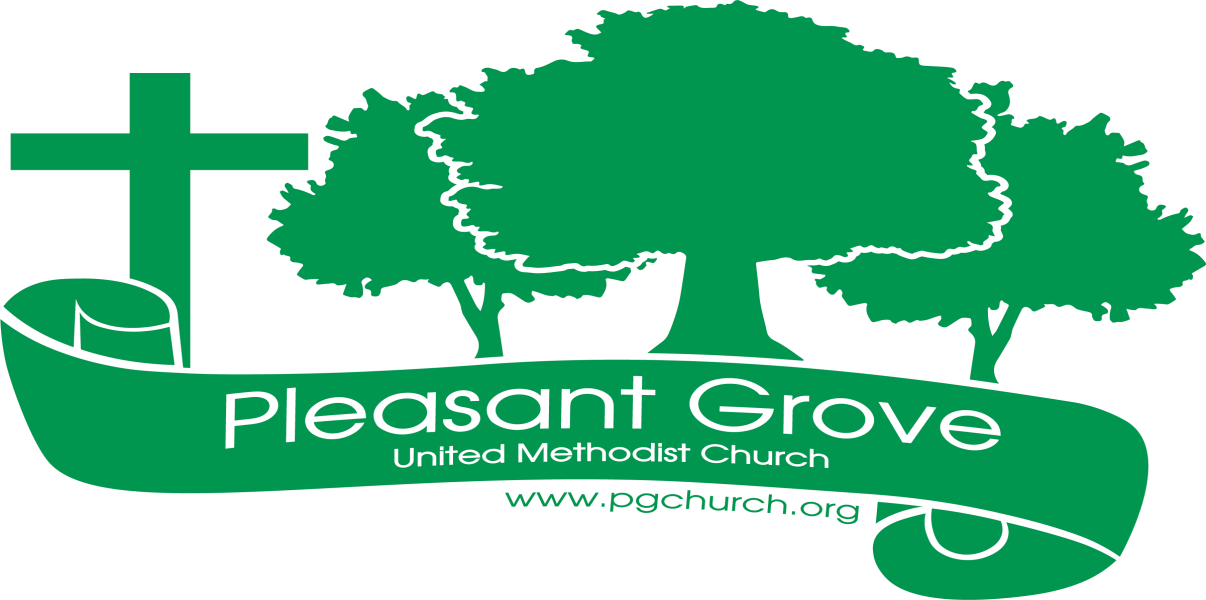 		November 2023Sharing the love of God through        Jesus Christ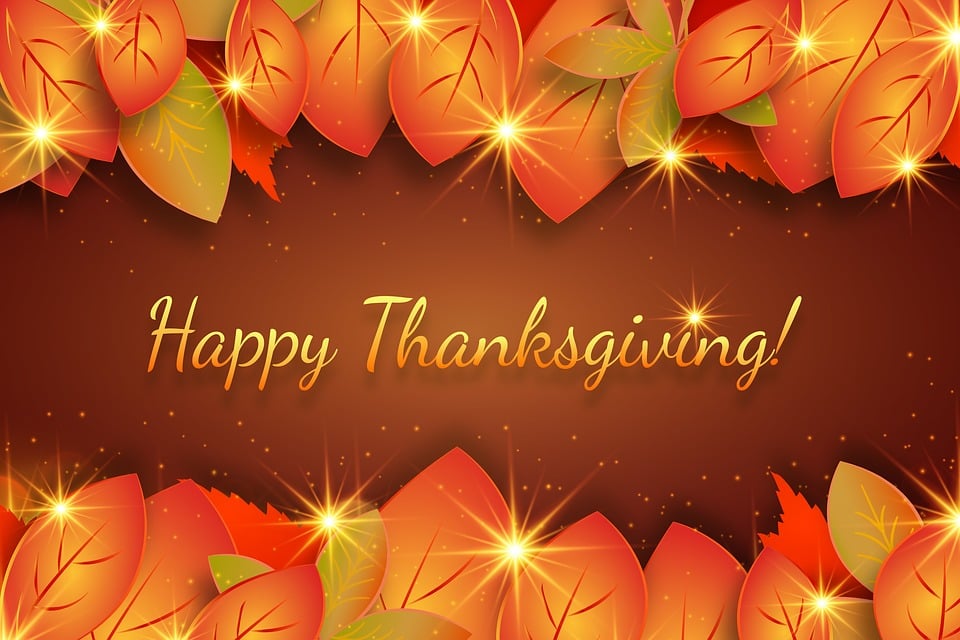 	NOVEMBER AT PLEASANT GROVESilent Auction Continues through November 12The Silent Auction continues in the Welcome Center/Narthex. Stop by before after worship, check out the beautiful gift baskets and make your bids. Cash donations also gladly accepted. This is their fundraiser for the 2023-24 year. All money from the fundraiser goes directly to support the women’s ministry and missions. Last year’s projects included: Holiday Baskets to our Homebound, personal care kits and a donation sent with Terra to Honduras for medical needs.Church Work Day, Saturday, November 4 9:00 a.m. – NoonWe have mostly outdoor projects, including trimming hedges, picking up branches and trash, blowing leaves and replacing some boards on the parsonage deck. We also need to straighten the pews and re-stock the Welcome Packets. Coffee and donuts will be ready for you when you arrive.All Saints Sunday, November 5We’ll remember the saints in our congregation who have passed away in the last year; also those among our family and friends.The Generous Samaritan Worship SeriesNovember 12, 19 and 26 in the sanctuary at 10:30 a.m. and onlineWhat made the Good Samaritan so good? He loved God and neighbor by being generous with his heart, his time and his money.Men’s Breakfast and the Bible, Saturday, November 18 at 9:00 a.m. in the Club House.
ANNOUNCEMENTSTHANK YOU from the bottom of my heart…for your kind and generous gifts of Pastor Appreciation!  I received cards, gift cards, homemade breads and a even a sheet cake to share, along with other goodies and gifts. I love and thank God for you all.Pastor DanaI would like to say A HUGE THANK YOU to everyone who made our annual Chili Cook-off a big success. Those of you who contributed food, and set-up the tables are so appreciated. Thank you, Diane for wearing many hats and making the signs, ballots and decorating, and helping me to remember everything! Thank you, Beth for getting the Basket of Love together for our wonderful pastor! And a big thank you to Wesley for providing a fun hayride.    Thank all of you for your support and coming together for fellowship, great food and fun!   -  Amy FaulkenberryWELCOME NEW MEMBERS! Bob and Jaimie Grimsley. We’re so glad to have you as a part of the Pleasant Grove family!COFFEE SIGNUP Here is link to sign up to help out with making coffee and getting cookies/ doughnuts for after worship [fellowship time    .signupgenius.com/go/4090448AEAC2FAB9-44572290-coffee#/                                  COMING FOR ADVENT/CHRISTMASTHIS YEAR’S ADVENT/CHRISTMAS WORSHIP SERIESThe Gift of Being Present, designed by Marcia McFee. “Advent can be filled with worry about finding the perfect Christmas gifts. Deep down we want people in our lives to know they are special and we love them. But sometimes we overlook the greatest gift of all: our very presence.”Join us each Sunday of Advent at 10:30 a.m. beginning December 3 as we prepare for Christmas through this very special worship series.ADVENT STUDYFaithful: Christmas Through the Eyes of JosephFrom his beginnings as a humble carpenter to his all-important role as the earthly father of Jesus Christ, Joseph’s place in the Nativity story is sometimes overlooked but contains valuable lessons for all of us. Join us in the Club House on Tuesday mornings at 10:00 or Tuesday evenings at 6:30, November 28, December 5, 12 and 19th. Order a book through Diane by Tuesday morning, November 14. Study book: $14.CHRISTMAS BANQUET Sunday, December 3. Details coming soon.CHRISTMAS EVE IS ON SUNDAY THIS YEAR! Join us at 10:30 a.m. for our Advent Service and/or at 5:00 p.m. for our Candle lighting Service.		Prayer Line                         		                                          Is anyone among you in trouble? Let them pray.   Is anyone happy? Let them sing songs of praise. 14   Is anyone among you sick? Let them call the elders of the church to pray over them and anoint them with oil in the name of the Lord.        James 5:13-14 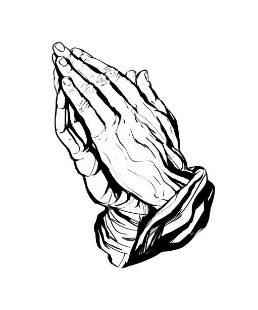 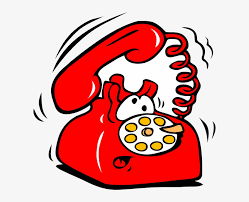 If you have a need for special prayer, please call or text Jennifer Wisniewski at 404-226-0023.  If you would like to be on the prayer chain call Jennifer or the Church Office (770- 844-7095) and your name will be added to the list. Calling Post, who sends out our prayer line messages, has recently changed the phone numbers the calls are being sent from. If you have any kind of call screening or blocking on your phone and you are having trouble getting prayer line messages, please add the following as safe numbers (405) 669-9959, (405) 669-9890 and (405) 669-9887.    Pleasant Grove WomenHope you are enjoying the fall season and weather. The women are planning on getting together Monday, November 13th at 10 am to bake cookies for the baskets we deliver to the Homebound and seniors of our church.  If you make a good vegetable soup and have some to share, we will put it in the baskets along with the other goodies. Come join us!We will be decorating the sanctuary and welcome center on November 27th at 10 am, join us as we prepare for the Christmas season.November 13th 10 am in the Fellowship Hall                    November 27th at 10 am                                                           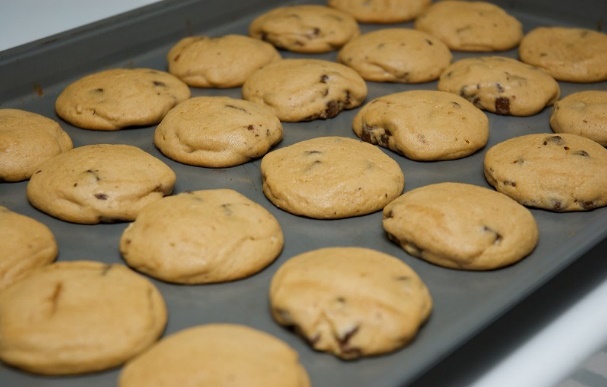 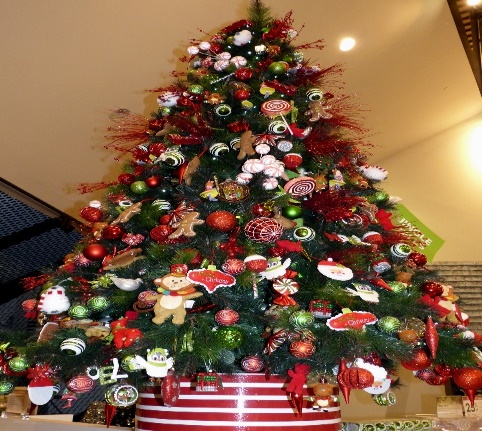 	        Bake Cookies        				      Decorate for Christmas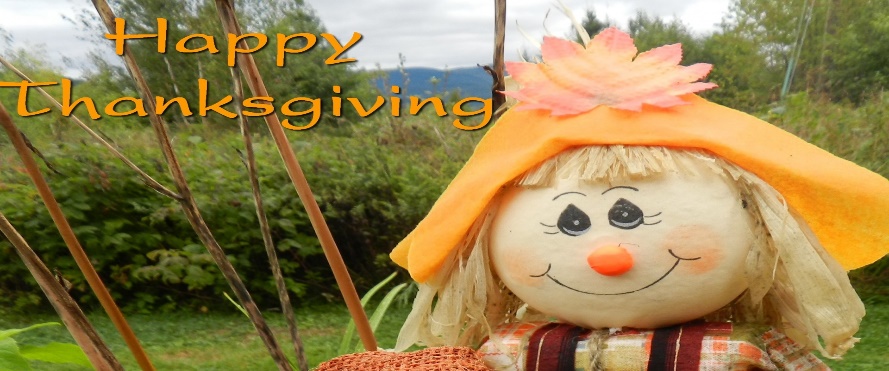 Birthdays & Anniversaries                    Birthdays						 Anniversaries	November 1- Ben Tribble			November 9 - John & Sarunya Dye	November 6 - Louis Restrepo		November 21- Joe & Anita KnightNovember 20 - Kaitlyn McGrady			November 24 - Michael Dye	November 26 - Devin Ripley											November 27- Chris Bannon	November 30 - Kelly Fannin				Greeters/UshersNovember 5 - Gavin & Darlene DelaneyNovember 12 - Steve Massie & Terry HolbrookNovember 19 - Kim Fannin & Ruth Holbrook November 26 - Wesley Walraven & David Smith  Acolytes 							Liturgist	November 1- Marielle Sacca			November 5 - Diane Gilbert	November 8 - Lucas Restrepo		November 12- Gail Bannon		   	November 15 - Paige Restrepo		November 19 - Don Putnam	November 22 - Kim Fannin			November 26 - Chris Bannon	November 29 - Elijah Banks							Counters       						Altar Guild	Amy Faulkenberry				Linda Walraven	Barbara McNutt					Kim Fannin								Terra MantonChili Cook-offIf you missed the chili cook-off you missed a good time and good chili.  Before the meal, Wesley took us on a hayride.  Then on to the sampling of the chili.  After samples were had, dessert was then enjoyed.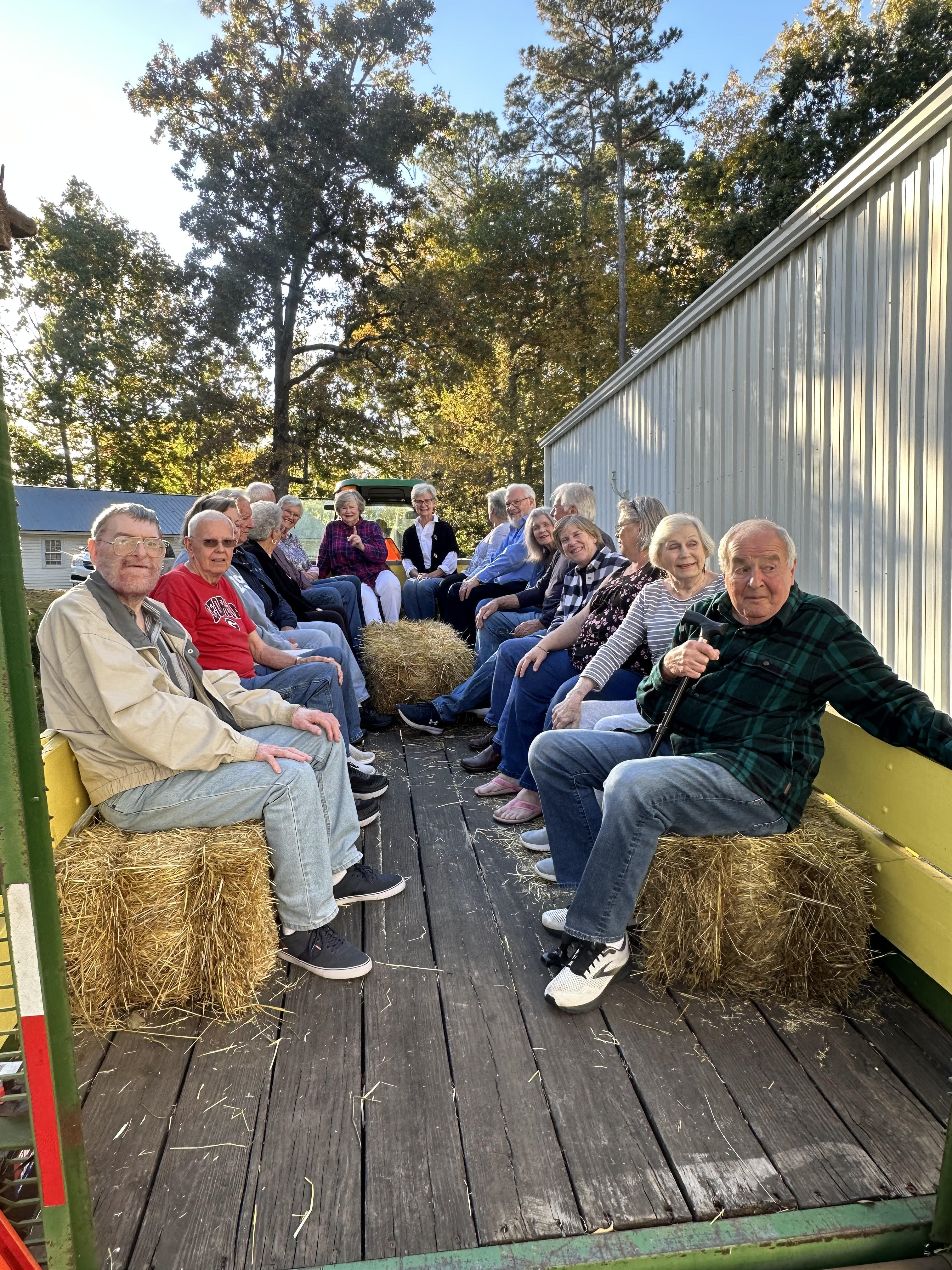 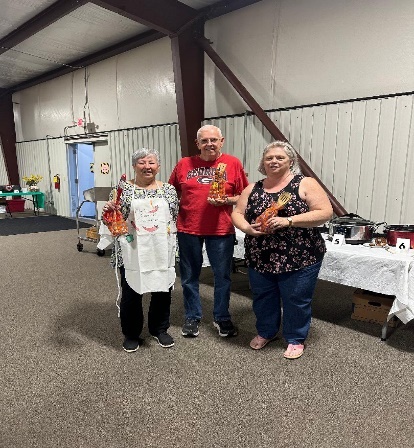 	    Adult Hay Ride			 		 1st Place: Diane Gilbert  		 2nd Place: Morris Williams							 		 3rd Place: Kim Fannin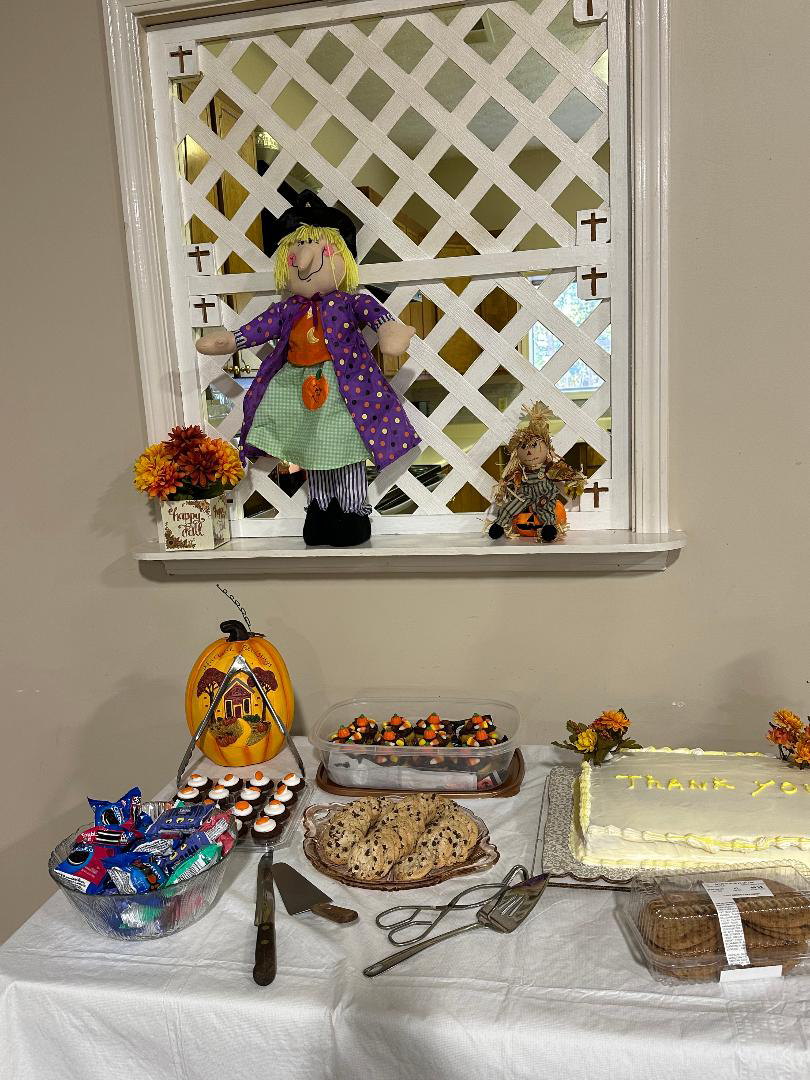                    				November Events 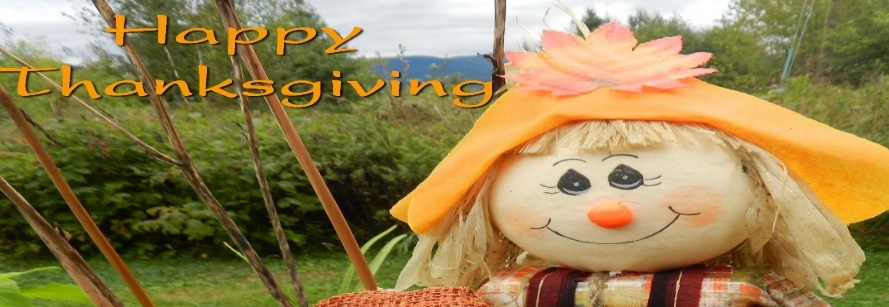                                1                                  2                                   3                                  4  Church Work Day9 – 12N10-Women’s Bible Study 6:30 Bible    Study6:30- Bible Study7-Choir9-1- Busy Bee Sewing Bee (CH)9-12- Church Work Day9-12- Quilters                          5                         6                              7                                    8                            9                           10                         11      10:30- WorshipAll Saints’Sunday10-Women’s Bible Study (CH)7-Choir9-1- Busy Bee Sewing Bee (CH)7-9- Cumming Sunsetter Quilters (CH)                      12                         13                       14                     15                        1 6                            17                         1810:30-Worship   10:00- Bake Cookies     10-Women’s Bible Study (CH)7-Choir9-1- Busy Bee Sewing Bee (CH)9-Men’s Breakfast and Bible (CH)                      19                          2 0                          21                           22                         23                          24                        25   10:30-Worship 12:30-Women’s Group10-Women’s Bible Study (CH)7-Choir9-1- Busy Bee Sewing Bee (CH)HappyThanksgiving                      26                          27                           28                           29                         30              10:30- Worship10:00- Decorate for Christmas10-Women’s Bible Study (CH)6:30-Advent Study7-Choir9-1 Busy Bee Sewing Be(CH)